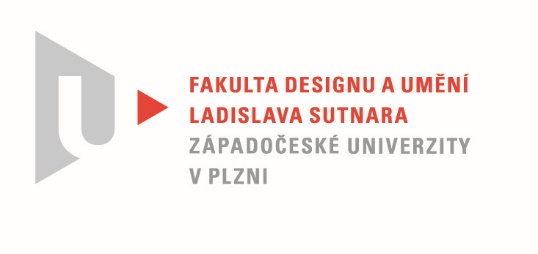 Protokol o hodnoceníkvalifikační práce Název bakalářské práce:  Autorská knihaPráci předložil student:  VOEKOVA KseniiaStudijní obor a specializace:  Multimediální design, specializace Užitá fotografieHodnocení vedoucího prácePráci hodnotil:  MgA. Vojtěch Aubrecht  Cíl práceCíl práce je ve všech ohledech naplněn.Stručný komentář hodnotiteleJe mnoho důvodů, proč se věnovat fotografii a většina z nich je naprosto legitimní. Může to být pro potěchu ze samotného aktu focení, nebo pro potěchu z výsledného snímku. Může to být pro výdělek, může to být forma komunikace. Může to být prostředek bádání i způsob uchování paměti. A může to být také nepotlačitelná, urgentní potřeba, která nepotřebuje ospravedlnění, prostě je! U Kseniie Voekové cítím to poslední a naplňuje mě to velikou nadějí, že se nikdy, jako fotografka, neztratí.Ta urgence je cítit, když Kseniie fotografuje. Když o fotografii mluví. Je cítit z jejího neohrabaného textu bakalářské práce a především je cítit z jejích snímků; není zde pochyb, není otazníků – tady je vše, jak musí být.Každý detail knihy (či v tomto případě bych možná raději použil výraz kompozice, protože sled, rytmus a provázanost snímků mi evokuje jak vizuální, tak komplexní zvukovou kompozici), má pro mne jasné opodstatnění. Počínaje geniálním názvem, který jasně dává najevo, že se nesetkáváme s další intuitivně poskládanou autorskou fotografickou knihou, ale s promyšlenou výpovědí.Texty, které se prolínají grafikou i samotnými snímky, vytvářejí nejen napětí, ale rozšiřují okruh možných interpretací.Grafické řešení není ani nudné, ani vtíravé (snad - z mého pohledu - až na řešení jedné stránky, ale to je skutečná marginálie).Přirozenost a svěžest, která z díla dýchá.Výčet kladů by se dal ještě dlouho rozvíjet, ale zmíním poslední: kniha není jednoznačná. Divák nedospěje k rozuzlení příběhu, avšak k uspokojení ano. Stejně jako ta nejlepší literární díla, „For a Lark“ dává smysl brát do rukou opakovaně a znovu a znovu objevovat jeho doposud nerozpoznaná zákoutí.Bakalářskou práci Kseniie Voekové považuji za nadmíru vyspělý a vzrušující výstup a příslib dalších velkých uměleckých projektů.Vyjádření o plagiátorstvíNeshledávám žádné známky plagiátorství.4. Navrhovaná známka a případný komentářVýborně.Datum:					Podpis:	